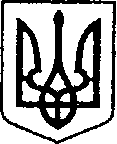                                                               УКРАЇНА                                  ЧЕРНІГІВСЬКА ОБЛАСТЬН І Ж И Н С Ь К А    М І С Ь К А    Р А Д А                                             9 сесія VIII скликання                                     Р І Ш Е Н Н Я                   Від 22 квітня 2021 р.	              м. Ніжин	                                  № 47-9/2021Про продаж земельної ділянкинесільськогосподарського призначення власнику об’єктів нерухомогомайна, розміщеного на цій ділянці                Відповідно до  статей 25, 26, 42, 59, 60 та 73 Закону України «Про місцеве самоврядування в Україні», Земельного кодексу України, Регламенту Ніжинської міської ради Чернігівської області, затвердженого рішенням Ніжинської міської ради Чернігівської області VIII скликання від 27 листопада 2020 року № 3-2/2020, постанови Кабінету Міністрів України «Про експертну грошову оцінку земельних ділянок» від 11.10.2002р. № 153, на виконання  рішення Ніжинської міської ради від  04.02.2021р. № 32-6/2021 «Про внесення в перелік земельних ділянок несільськогосподарського призначення,  що підлягають продажу власникам об’єктів нерухомого майна, розміщеного на цих ділянках», міська рада вирішила:               1.    Погодити експертну грошову оцінку земельної ділянки площею 2,0821 га, кадастровий номер 7410400000:04:024:0007, яка використовується для розміщення нежитлових будівель, які є власністю фізичної особи-підприємця Давиденка Володимира Олексійовича, за адресою: Чернігівська обл., м. Ніжин,                       вул. Генерала Корчагіна, 4б,  в сумі   1 099 973 грн. 00 коп. (один мільйон дев’яносто дев’ять  тисяч  де’ятсот сімдесят три гривні 00 копійок), відповідно до висновку оцінювача про вартість земельної ділянки, виконаного Українською універсальною біржею.              1.1.  Затвердити ціну продажу земельної ділянки площею 2,0821 га, кадастровий номер 7410400000:04:024:0007, яка використовується для розміщення нежитлових будівель, які є власністю фізичної особи-підприємця Давиденка Володимира Олексійовича, згідно витягу з Державного реєстру речових прав на нерухоме майно про реєстрацію права власності від 11.05.2018р.,  номер запису про право власності 26099956, за адресою: Чернігівська обл.,  м. Ніжин, вул. Генерала Корчагіна, 4б,  на рівні експертної грошової оцінки земельної ділянки в сумі  1 099 973 грн. 00 коп. (один мільйон дев’яносто дев’ять  тисяч  де’ятсот сімдесят три гривні 00 копійок).            1.2.   Продати фізичній особі-підприємцю – Давиденку Володимиру Олексійовичу земельну ділянку  земель промисловості, транспорту, зв’язку, енергетики, оборони та іншого призначення для розміщення та експлуатації основних, підсобних  і допоміжних будівель та споруд підприємств переробної, машинобудівної та іншої промисловості,  площею 2,0821 га за адресою: Чернігівська обл., м. Ніжин,  вул. Генерала Корчагіна, 4б,  кадастровий номер  7410400000:04:024:0007, яка використовується для розміщення нежитлових будівель, які є власністю фізичної особи-підприємця Давиденка Володимира Олексійовича, згідно витягу з Державного реєстру речових прав на нерухоме майно про реєстрацію права власності від 11.05.2018р.,  номер запису про право власності  26099956,  за 1 099 973 грн. 00 коп. (один мільйон дев’яносто дев’ять  тисяч  де’ятсот сімдесят три гривні 00 копійок).             Авансовий внесок в розмірі  964  614 грн. 22 коп. (дев’ятсот шістдесят чотири  тисячі шістсот чотирнадцять гривень 22 копійки) зарахувати до ціни продажу земельної ділянки.                Різниця між ціною продажу земельної ділянки та авансовим внеском у розмірі   135 358 грн.78 коп. (сто тридцять п’ять тисяч триста п’ятдесят вісім  гривні 78 копійок) сплачується на рахунок бюджету Ніжинської міської  територіальної громади.               1.3. Припинити договір оренди земельної ділянки від 03.09.2002р. № 3158,                                                                                                                                                                                                                                                                                                                                                                                                                                                                                                                                                                                                                                                                                                                                                                                                                                                                                                                                                                                                                                                                                                                                                                                                                                                                                                                                                                                                                                                                                                                                                                                                                                                                                                                                                                                                                                                                                                                                                                                                                                                                                                                                                                                                                                                                                                                                                                                                                                                                                                                                                                                                                                                                                                                                                                                                                                                                                                                                                                                                                                                                                                                                                                                                                                                                                                                                                                                                                                                                                                                                                                                                                                                                                                                                                                                                                                                                                                                                                                                                                                                                                                                                                                                                                                                                                                                                                                                                                                                                                                                                                                                                                                                                                                                                                                                                                                                                                                                                                                                                                                                                                                                                                                                                                                                                                                                                                                                                                                                                                                                                                                                                                                                                                                                                                                                                                                                                                                                                                                                                                                                                                                                                                                                                                                                                                                                                                                                                                                                                                                                                                                                                                                                                                                                                                                                                                                                                                                                                                                                                                                                                                                                                                                                                                                                                                                                                                                                                                                                                                                                                                                                                                                                                                                                                                                                                                                                                                                                                                                                                                                                                                                                                                                                                                                                                                                                                                                                                                                                                                                                         та договір про внесення змін №1 до договору оренди земельної ділянки, посвідченого 3 вересня 2002 року за р. № 3158, Зеленським В.В.,                       приватним нотаріусом Ніжинського міського нотаріального округу                                      Чернігівської області  від  31.01.2020р. №113 з фізичною особою-підприємцем – Давиденком  Володимиром Олексійовичем  та внесений до державного реєстру  речових прав на нерухоме майно  31.01.2020 року,  номер запису про інше речове право: 35290441,  у зв’язку з поєднанням в одній особі власника земельної ділянки та орендаря з моменту  підписання акту прийому передачі земельної ділянки.               2.  Начальнику управління комунального майна та земельних відносин Ніжинської міської ради  Онокало  І.А. забезпечити оприлюднення даного рішення на офіційному сайті Ніжинської міської ради протягом п’яти робочих днів з дня його прийняття.                             3.   Організацію виконання даного рішення покласти на першого заступника міського голови з питань діяльності виконавчих органів ради Вовченка Ф.І. та   управління комунального майна та земельних відносин Ніжинської міської ради (Онокало І.А.).              4.   Контроль за виконанням даного рішення покласти на постійну комісію міської ради  з питань регулювання земельних відносин, архітектури, будівництва та охорони навколишнього середовища (голова комісії Глотко В.В.).      Міський голова         				                    Олександр  КОДОЛАВізують:секретар міської ради						         Юрій  ХОМЕНКОперший заступник міського голови                                  	                                                             з питань діяльності                                                                                             виконавчих органів ради                                                         Федір ВОВЧЕНКОначальник управління комунального майна						                    та земельних відносин                                                               Ірина  ОНОКАЛОначальник відділу містобудування                                                                                              та архітектури, головний архітектор                                     Вікторія МИРОНЕНКОначальник управління культури і туризму				              Ніжинської міської  ради                                                         Тетяна  БАССАКначальник відділу юридично -                                                                                кадрового забезпечення					           В’ячеслав  ЛЕГАпостійна комісія міської ради з питань 		                        регулювання земельних відносин,  		            архітектури, будівництва та охорони                                   		                 навколишнього середовища                                                   Вячеслав ГЛОТКОпостійна комісія міської ради з питань                        				    регламенту, законності, охорони прав                                                            	                      і свобод громадян, запобігання корупції,                            			             адміністративно-територіального устрою,                                       		 депутатської діяльності та етики                                           Валерій САЛОГУБ